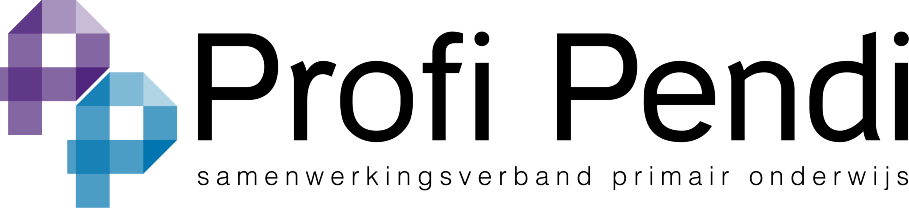 School Ondersteunings Profiel2016 -2020SOP Profi PendiInhoudInleiding											     3Inleiding Profi Pendi is het samenwerkingsverband voor primair onderwijs en is ontstaan als gevolg van de wet Passend Onderwijs. Het bestaat uit 15 deelnemende besturen van 79 scholen, waarvan 4 SBO scholen en 1 SO school in de regio Houten, Lopik, Nieuwegein, Vianen en IJsselstein. Zoals de naam Profi (passend) Pendi (samen) al aangeeft, zorgen we met elkaar en met ouders dat elk van de 17.000 leerlingen een zo passend mogelijk onderwijsaanbod krijgt. De opdracht van Profi Pendi is als volgt: kinderen moeten zich op school optimaal kunnen ontwikkelen, dichtbij huis. Ouders zijn daarbij altijd betrokken. Het samenwerkingsverband moet zorgen voor een netwerk van ondersteuningsmogelijkheden rondom de kinderen, de scholen en eventueel de ouders. Dat vraagt een grote mate van samenwerking met organisaties die ook rondom het kind, de school en het gezin ondersteuning verzorgen. Denk aan Centra voor Jeugd en Gezin en de jeugdgezondheidszorg. De school en de ouders regelen het vooral samen. Alle regels en procedures van Profi Pendi staan beschreven in het Schoolondersteuningsplan. De scholen hebben de opdracht gekregen om een schoolondersteuningsprofiel op te stellen. Het is een verantwoordingsdocument en een planningsdocument. Het beschrijft zowel de bestaande situatie, de bereikte resultaten als de beoogde doelen met betrekking tot de ondersteuning van alle leerlingen bij ons op school. De schoolbeschrijving in oa. het schoolplan, schoolgid en meerjarenplan brengt de eigen schoolsituatie, zowel kwalitatief als kwantitatief, in beeld. Het geeft informatie over de leerlingen, het team, het beschikbare budget en formatie, het onderwijs, de ondersteuningsbehoefte en –mogelijkheden. Doel van het SOP(en het zorgplan) is ouders en andere belangstellenden te informeren over de (on)mogelijkheden van de school. Ook dient het SOP en het zorgplan, naast het schoolplan, meerjarenplan, als basis voor het professionaliseringsbeleid. Tenslotte geeft het zicht op de plek van de school binnen het SWV en de mogelijkheden voor interne en externe ondersteuningsmogelijkheden. Omdat de feitelijke situatie tijdens het schooljaar zal veranderen, gaan we nu uit van een verwachte situatie aan het begin van het schooljaar 2018-2019 op 1 oktober 2018. * gebaseerd op: teldatum 1 oktober van het schooljaar*per 1 oktober van dat jaarzie website, zorgplan of op te vragen bij directieVoor het meest recente oordeel van de inspectie (27 september 2018) verwijzen we naar de site van de Onderwijsinspectie: https://www.onderwijsinspectie.nl/zoek-scholen. Hier kunt u zoeken op: St.Victorschool,te Benschop met Brinnummer 03YO.1. Algemene gegevens1. Algemene gegevens1.1 Contactgegevens school1.1 Contactgegevens schoolnaamSint Victordirecteurmevr. Marloes Theebe- BontropIB’ermevr. Suzanna VonkadresKoningin Julianasingel 1, 3405 XA Benschopbrinnummer03YOtelefoon0348-451630e-mail schooldirectie@stvictorschoolbenschop.nle-mail IB’erib.victor@stvictorschoolbenschop.nlWebsite schoolwww.stvictorschoolbenschop.nl2. Visie van de school (kort) en type schoolOnze visieAlle kinderen ontwikkelen zichzelf, leren kennis en vaardigheden die nodig zijn om een succesvolle plek in de maatschappij te verwerven. Wij gaan ervan uit dat kinderen de drang hebben om zichzelf te ontwikkelen. Kinderen kunnen dit!Onze missie:Onze missie is de onderwijsbehoefte van de kinderen centraal te stellen, opdat zij zelf in staat zijn hun talenten te ontwikkelen.VOOR MEER INFORMATIE ZIE SCHOOLGIDS/SCHOOLPLAN/WEBSITE3. Kengetallen leerlingen3. Kengetallen leerlingen3. Kengetallen leerlingen3. Kengetallen leerlingen3. Kengetallen leerlingen3. Kengetallen leerlingen3.1 Leerlingaantallen3.1 Leerlingaantallen3.1 Leerlingaantallen3.1 Leerlingaantallen3.1 Leerlingaantallen3.1 Leerlingaantallenaantal2015-20162016-20172017-20182018-20192019-2020llgewicht 0.3129767llgewicht 1.216148873.2. Verwijzingen(facultatief)3.2. Verwijzingen(facultatief)3.2. Verwijzingen(facultatief)3.2. Verwijzingen(facultatief)3.2. Verwijzingen(facultatief)3.2. Verwijzingen(facultatief)2015-20162016-20172017-20182018-20192019-2020sbo232so cluster 1so cluster  2so cluster 3so cluster 41arr. LGF13.3. Terugplaatsing(facultatief)3.3. Terugplaatsing(facultatief)3.3. Terugplaatsing(facultatief)3.3. Terugplaatsing(facultatief)3.3. Terugplaatsing(facultatief)3.3. Terugplaatsing(facultatief)2015-20162016-20172017-20182018-20192019-2020Naar bao113.4. Uitstroom VO(facultatief)3.4. Uitstroom VO(facultatief)3.4. Uitstroom VO(facultatief)3.4. Uitstroom VO(facultatief)3.4. Uitstroom VO(facultatief)3.4. Uitstroom VO(facultatief)2015-20162016-20172017-20182018-20192019-2020LWOO4442Uitstroom per niveauUitstroom per niveauUitstroom per niveauUitstroom per niveauUitstroom per niveauUitstroom per niveauspeciaal voIthaka vso4PraktijkVMBO-BBL6552VMBO-KBL7141VMBO- GL23VMBO -TL322TL2TL/HAVO1222HAVO5211HAVO/VWO343VWO4124Gymnasium14. Kengetallen school4. Kengetallen school4. Kengetallen school4. Kengetallen school4. Kengetallen school4. Kengetallen school4.1. Groepsgrootte* 4.1. Groepsgrootte* 4.1. Groepsgrootte* 4.1. Groepsgrootte* 4.1. Groepsgrootte* 4.1. Groepsgrootte* Groepen2015-2016Aantal leerlingen2016-2017Aantal leerlingen2017-2018Aantal leerlingen2018-2019Aantal leerlingen2019-2020Aantal leerlingengroep 132099groep 21410112214groep 31616101322groep 4151311813groep 518161297groep 6211013109Groep 718918128groep 82821211512totaal13310511698954.2. Aantal leerlingen die werken met eigen leerlijn(en) 2017-2018/ 2018- 2019/2019- 2020* 4.2. Aantal leerlingen die werken met eigen leerlijn(en) 2017-2018/ 2018- 2019/2019- 2020* 4.2. Aantal leerlingen die werken met eigen leerlijn(en) 2017-2018/ 2018- 2019/2019- 2020* 4.2. Aantal leerlingen die werken met eigen leerlijn(en) 2017-2018/ 2018- 2019/2019- 2020* 4.2. Aantal leerlingen die werken met eigen leerlijn(en) 2017-2018/ 2018- 2019/2019- 2020* 4.2. Aantal leerlingen die werken met eigen leerlijn(en) 2017-2018/ 2018- 2019/2019- 2020* sociaal-emotioneelwerkhouding rekenenbegrijpend lezen spellinggroep 1groep 2groep 3groep 41111groep 511groep 61111groep 7groep 81/1111totaal2/31/3325. Ondersteuning in de schoolZIE SCHOOLGIDS/SCHOOLPLAN/WEBSITE5.1. Onder meer specialistenIB (aantal uren IB’er per week) 12 uur (schooljaar 2017- 2018)IB (aantal uren IB per week) 8 uur (schooljaar 2018- 2019 en schooljaar 2019- 2020)schooljaar 2017- 2018:Rt- leerkracht: 2 dagen per weekonderwijsass.: 5 ochtenden in de week voor de vluchtelingen leerlingen- ter ondersteuning van de taalontwikkeling1 vrijwilliger: 2 ochtenden in de weekschooljaar 2018- 2019:onderwijsass.: 5 ochtenden per week, begeleiding vluchtelingen/ NT- 2 leerlingen op gebied van taalontwikkeling (woordenschat, spreken, taal en spelling)t/m eind november 2018: 1x per week 45 min. NT-2 leerkracht voor leerling van groep 2- vanuit subsidie van de gemeente1 vrijwilliger: 2 ochtenden per week werkzaam met dyslectische leerlingenschooljaar 2019- 2020:1 vrijwilliger: 2 ochtenden per week werkzaam met dyslectische leerlingen2 vrijwilligers vanuit Stichting Pulse, begeleiding van 2 NT- 2 leerlingen en een leerling met moeite op het gebied van taal, 1x per week- 45min.Specialisten intern (schooljaar 2017- 2018):1 taalcoördinator (va 1 januari 2017), 1 rekencoördinator,1 talentcoach (va februari 2017) 2 taakspelbegeleiders, 1 gedragsspecialistSpecialisten intern (schooljaar 2018- 2019):1 taalcoördinator (t/m 1 februari 2019) 1 rekencoördinator1 talentcoach (t/m februari 2019) 1 talentcoach in ontwikkeling1 taakspelbegeleider1 gedragsspecialistSpecialisten intern (schooljaar 2019- 2020):1 rekencoördinator1 talentcoach 1 taakspelbegeleider 1 gedragsspecialistSpecialisten extern (schooljaar 2017- 2018 en schooljaar 2018- 2019): 1 dyslexiespecialist (1 keer per week 1 op 1  begeleiding binnen school)1 speltherapeut traumaverwerking: 1 keer per week-  1 op 1 begeleiding voor 2 leerlingen in schooljaar 2017/ 2018 en 1 leerling in schooljaar 2018- 2019t/m eind november 2018: 1x per week 45 min. NT-2 leerkracht voor NT- 2 leerling uit groep 2- vanuit subsidie van de gemeente1 fysiotherapeut: 1 keer per week, 1 op 1 begeleiding voor leerlingen groep 1/2logopediste: iedere maandagmiddag en vanaf september 2018 ook op woensdagmorgen 2 uur, 1 op 1 begeleiding voor leerlingen binnen en buiten de schoolstichting Pulse: taalcoach 1x per week- halve middag, ter ondersteuning van 2 vluchtelingen en 1 taalcoach ter ondersteuning 1 uur per week, taalzwakke leerlingSpecialisten extern (schooljaar 2019- 2020): 1 dyslexiespecialist (1 keer per week 1 op 1  begeleiding binnen school)logopediste: iedere maandagmiddag en vanaf september 2018 ook op woensdagmorgen 2 uur, 1 op 1 begeleiding voor leerlingen binnen en buiten de schoolstichting Pulse: taalcoach 1x per week- halve middag, ter ondersteuning van 2 vluchtelingen en 1 taalcoach ter ondersteuning 1 uur per week, taalzwakke leerlingmogelijk fysiotherapeut Hoge Biezen, 1x per week, halve ochtend op school mogelijkAmbulant begeleiders (schooljaar 2017- 2018 en schooljaar 2018- 2019):Rec-2: 1 ambulant begeleider auris ( 1 keer per week 1 op 1 begeleiding binnen school)Anderszins (schooljaar 2017- 2018 , schooljaar 2018- 2019 en schooljaar 2019- 2020):aantal keer per dag hulp van een verpleegkundige voor het behandelen van een kind. Administratief medewerkster die gespecialiseerd is in het werken met ParnassysBSO leidster5.2. Protocollen5.2. Protocollen5.2. Protocollen5.2. Protocollen5.2. Protocollen5.2. Protocollen2015-20162016-20172017-20182018-20192019-2020dyslexiexxxxhoogbegaafdxxxxdyscalculiestichtingsbreedstichtingsbreedMedisch handelenxxxxpesten/ sociaal- emotioneelxxxxSchorsen en verwijderenxxxxverzuimxxxxanderszinsprotocol: versnellen, doubleren en overgang groep 2-35.3. Specifiek onderwijsaanbod vanuit onderwijsbehoeften van de leerlingen (b.v. plusklas)1. 5 ochtenden per week taalklas Syrische vluchtelingen (schooljaar 2015- 2017) 2. RT- leerkracht begeleidt halve morgen de plusleerlingen binnen onze school (schooljaar 2017- 2018)3. onderwijsassistent ter ondersteuning van de 4 vluchtelingen op het gebied van taal (schooljaar 2018- 2019)- 5 ochtenden per week.4. onderwijsassistent begeleidt 1 leerling uit groep 8, 4 tot 5 uur per week- een arrangement passend onderwijs (schooljaar 2018-2019)5.4. FactorenBijzonderheden (schooljaar 2019- 2020) gebouwBasisschool met voorschoolse opvang, naschoolse opvang, peuterspeelzaal en bibliotheekschoolomgevingSchool gelegen in de dorpskernleerling populatieVerschillende culturen, 4 syrische kinderen teamfactorenTeam bestaand uit voornamelijk vrouwen en 2 mannen. 1 fulltime leerkracht en 5 duo’sdirecteurintern begeleideradministratief medewerkstervrijwillige ondersteunerleerkrachtfactoren rekencoördinator, talentcoach, gedragsspecialistsamenwerkingspartnersOuders, CJG, Psychologen en orthopedagoogpraktijken, OEC de Wenteltrap,logopediste, fysiotherapeutschoolconceptRegulier basisonderwijsVerdeling van de groepenCombinatie: 0/1/2*, 5/6 en 7/8Enkele groepen: 3,4*vanaf januari 2020: groep 0/1 (combi) en groep 2 (enkel)6. Organisatie van de ondersteuning6.1. Zie ondersteuningsplan Profi Pendi (onder meer hoofdstuk MDO) ,website http://profipendi.nl/scholen-ondersteuningsplan.html 6.2. Zie zorgplan school (hoofdstuk 2 en bijlage 1)6.3. Aanvullend ZIE SCHOOLGIDS/SCHOOLPLAN/WEBSITE7. Kwaliteit van de basisondersteuningZIE SCHOOLGIDS/SCHOOLPLAN/WEBSITE7. Kwaliteit van de basisondersteuningZIE SCHOOLGIDS/SCHOOLPLAN/WEBSITE7. Kwaliteit van de basisondersteuningZIE SCHOOLGIDS/SCHOOLPLAN/WEBSITE7.1 Inspectie DatumOordeel27 september 2018onvoldoende7.2 Basisondersteuning standaarden (gebaseerd op de uitgewerkte standaarden van SWV)voldoendeWelk onderdeel is nog een speerpunt?Visie en beleidDe school heeft een effectieve interne ondersteuningsstructuur-kwaliteitscultuur-kwaliteitszorgDe school heeft een goed pedagogisch klimaat en is fysiek veilig en sociaal-veiligheidHet team werkt gericht aan hun handelingsbekwaamheid en competentie-zicht op ontwikkeling-didactisch handelen-opbrengsten/ resultatenDe school werkt constructief samen met oudersouderbetrokkenheid vergrotenDe school werkt effectief samen met ketenpartners en het speciaal (basis) onderwijs8. Ambities en doelen met betrekking tot basisondersteuning en extra ondersteuningZIE SCHOOLGIDS/SCHOOLPLAN/ZORGPLAN en WEBSITE8.1 Welke ambitieStructurering en borging van de interne zorgstructuur zodat de onderwijsaanpak beter aansluit bij de onderwijsbehoeften van de leerling (zie schoolplan- pgn. 27).8.2 Welke ontwikkeldoelen (SMART)2015-20162016-20172017-2018 : zie schoolplan, pgn. 27 en meerjarenplan2018-2019 : zie schoolplan,pgn.27, zorgplan en meerjarenplanbegrijpend lezen: close- reading borgen/ nieuwsbegrip en woordenschatsociaal- emotioneel: Taakspel gr. 1 t/m 8 borgenmeerbegaafde leerlingen: schoolbreed werken met het DHH- model en binnen de groepen compacten en verrijken, inzet Talentlijn gr 1 t/m 4)doordacht lesgeven borgen: de 4 fases en het inzetten van de coöperatieve werkvormenkleuters: observatie-, en registratiesysteem Kijk! invoerenhet 4- d- (data, duiden, doelen en doen) traject schoolbreed invoeren2019-2020: zie schoolplan, zorgplan en meerjarenplansociaal- emotioneel: Taakspel borgen en kindgesprekkenKijk! registratie en beredeneerd aanbod aanbieden groep 1-2leesprotocol borgen en uitvoerenarrangementen meerbegaafde leerlingen borgen en uitvoerendoordacht lesgeven borgen: de 4 fases en het inzetten van de coöperatieve werkvormenhet 4- d- (data, duiden, doelen en doen) traject borgenvoldoende beoordeling- herinspectie8.3 Waar is de school trots op?Door het invoeren van Taakspel in de groepen 1 t/m 8 zien we binnen de school een positieve veranderingen onder andere op het gebied van het pedagogisch klimaat.  